Schooner EmeraldO.N. 11474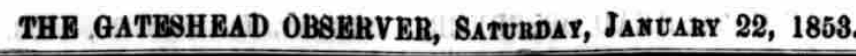 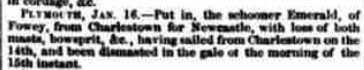 Vessel NameOfficial NumberOfficial NumberSignal lettersRig /Type Where builtWhere builtBuilderBuilderYear builtYear builtYear builtYear endYear endreg tonsreg tonsEMERALD1147411474KSRVschoonerschoonerFoweyFowey1820182018201861186184  OWNERS/ MANAGERS/REGISTRATION DETAILS  OWNERS/ MANAGERS/REGISTRATION DETAILSNotesNotesNotesNotesNotesNotesNotesNotesNotesMASTERSMASTERSMASTERSMASTERSMASTERSMASTERSregistered 11th June 1836.                 1846 Ham.registered 11th June 1836.                 1846 Ham.15th January 1853 she was hit by a severe squall and totally dismissed. made it into Plymouth. Was on passage from Fowey to Runcorn with China clay.         broken up in186115th January 1853 she was hit by a severe squall and totally dismissed. made it into Plymouth. Was on passage from Fowey to Runcorn with China clay.         broken up in186115th January 1853 she was hit by a severe squall and totally dismissed. made it into Plymouth. Was on passage from Fowey to Runcorn with China clay.         broken up in186115th January 1853 she was hit by a severe squall and totally dismissed. made it into Plymouth. Was on passage from Fowey to Runcorn with China clay.         broken up in186115th January 1853 she was hit by a severe squall and totally dismissed. made it into Plymouth. Was on passage from Fowey to Runcorn with China clay.         broken up in186115th January 1853 she was hit by a severe squall and totally dismissed. made it into Plymouth. Was on passage from Fowey to Runcorn with China clay.         broken up in186115th January 1853 she was hit by a severe squall and totally dismissed. made it into Plymouth. Was on passage from Fowey to Runcorn with China clay.         broken up in186115th January 1853 she was hit by a severe squall and totally dismissed. made it into Plymouth. Was on passage from Fowey to Runcorn with China clay.         broken up in186115th January 1853 she was hit by a severe squall and totally dismissed. made it into Plymouth. Was on passage from Fowey to Runcorn with China clay.         broken up in18611846 Minereds                       1849 J.Richards                   Jon R.Lobb 18511846 Minereds                       1849 J.Richards                   Jon R.Lobb 18511846 Minereds                       1849 J.Richards                   Jon R.Lobb 18511846 Minereds                       1849 J.Richards                   Jon R.Lobb 18511846 Minereds                       1849 J.Richards                   Jon R.Lobb 18511846 Minereds                       1849 J.Richards                   Jon R.Lobb 1851